Составитель: Воронина С.Н.,воспитательРодителям о правилах утренней гимнастики.(консультация для родителей)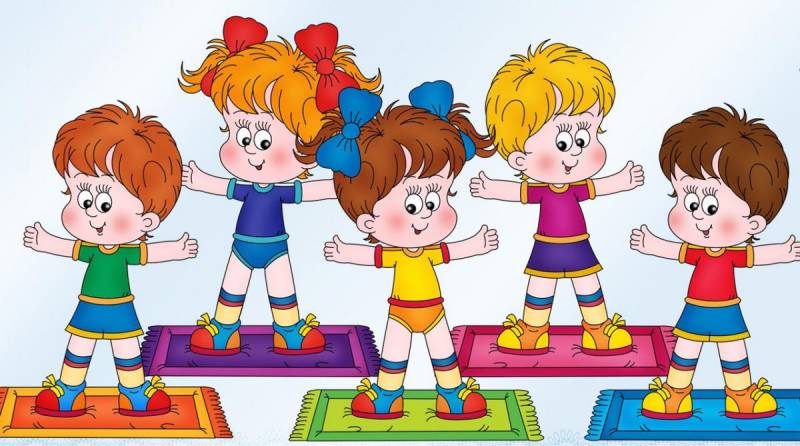 О пользе зарядки знают все от мала  до велика, но лишь немногие выполняют ее регулярно. И совершенно напрасно, ведь утренняя зарядка заряжает энергией на целый день, развивает мышцы и формирует красивое тело, способствует оздоровлению организма, укрепляет иммунитет, дарит хорошее на строение.Если вы решили приучать себя и ребенка к зарядке по утрам, приготовьтесь выполнять ее ежедневно. Она будет способствовать вашей самодисциплине и организованности, что также благоприятно скажется на развитии волевых качеств ребенка. Договоритесь, что будете мотивировать друг друга и ни за что её не пропустите.Если хотите, чтобы утренняя зарядка приносила вам и ребенку пользу и радость, помните о нескольких правилах.10 правил зарядки для детей.1. В теплое время года зарядку лучше выполнять на свежем воздухе. Это принесет больше пользы и поможет быстрее проснуться. Если же погода или условия не слишком способствуют зарядке на улице, позаботьтесь о том, чтобы помещение, в котором вы будете заниматься вместе с ребенком, было хорошо проветрено и наполнено свежим воздухом.2. Зарядку следует проводить на голодный желудок перед завтраком. Но перед упражнениями лучше прополоскать рот, можно выпить стакан воды.3. Время зарядки и сложность упражнений зависят от состояния здоровья и возраста ребенка. В среднем зарядка не должна превышать 10—15 мин. Чтобы зарядка не была скучной, используйте веселые стишки. Примерный комплекс утренней зарядки в стихах приведен далее.4. Не забывайте о музыке. Под веселую энергичную музыку делать зарядку веселее и интереснее.5. Утреннюю зарядку следует начинать с быстрой ходьбы. Затем выполняйте упражнения для рук, пояса и спины, далее упражнения на укрепление мышц туловища и ног. Не забывайте о правильной осанке. Следите, чтобы ребенок выполнял все упражнения правильно.6. Заканчивать зарядку стоит прыжками или бегом на месте. Заключительные упражнения должны длиться не более минуты. Затем переходите к ходьбе и упражнениям для успокоения дыхания.7. Следите за дыханием ребенка. Вдох нужно делать через нос глубоко, а выдох — через рот медленно.8. Зарядку следует заканчивать обливанием, душем или обтираниями.9. Каждые 2—3 недели меняйте упражнения, чтобы ребенку не надоело.10. Увеличивайте сложность и интенсивность движений постепенно, чтобы детский организм привык к нагрузке.Комплексы утренней зарядки в стихах.Медвежата в чаще жили, Головой своей крутили.Вот так, вот так.(Ребенок выполняет круговые движения головой.)Головой своей крутили. Медвежата мед искали,Дружно дерево качали. Вот так, вот так.(Поднимает руки вверх и делает наклоны вправо и влево.)Дружно дерево качали.А потом они ходили(Ходит «по-медвежьи».)И из речки воду пили.Вот так, вот так.И из речки воду пили.(Выполняет наклоны туловища вперед.)А потом они плясали,(Выполняет «пружинку» с поворотом туловища влево и вправо.)Лапы выше поднимали. (Прыгает, хлопая руками над головой.)Вот так, вот такЛапы выше поднимали.* * *На лесной полянке в рядЗвери делают зарядку.Заяц головой вращает,(Ребенок выполняет повороты го ловы вправо и влево.)Мышцы шеи разминает.(Делает старательно каждое движение)Очень ему нравится это упражнение. Полосатенький енотИзображает вертолет:(Разводит руки в стороны  поворачивается назад и вперед.)Лапками машет назад и вперед,Словно собрался в далекий полет.Серый волк немного сонный, Выполняет он наклоны.(Выполняет наклоны в стороны.)Ты, волчишка, не ленись,Вправо, влево наклонись, А потом вперед, назад, Получишь бодрости заряд!Медвежонок приседает,Выполняет приседания.От пола пятки отрывает,Спинку держит прямо-прямо!Так учила его мама.Ну а белки, словно мячики,(Прыгает.)Дружно прыгают и скачут!* * *Мы выходим на зарядку.Эй, проснись!Все по росту, по порядкуСтановись!Руки вверх поднимем выше,Встанем на носочки,Вдох глубокий. Мы, как мышиНа болотной кочке.(Ребенок поднимается на носочки и опускается на пол.)Раз-два-три-четыре, Раз и два, и три, четыре! А теперь, как самолет,Полетаем сами.(Ноги вместе, руки в стороны, выполняет повороты вправо-влево.)Крылья в сторону! В полетНад рекой, лесами!Раз-два-три-четыре,Раз и два, и три, четыре!Вправо, влево ветер гнетЛипы, ели, клены.(Ноги на ширине плеч, руки вверх, выполняет наклоны вправо-влево.)Дети, буря к нам идет!Делаем наклоны.Раз-два-три-четыре, Раз и два, и три, четыре! Выдыхаем при наклоне.(Выполняет наклоны вперед.)Мы уж не на кочке,А как будто на газоне, Ищем там цветочки. Раз-два-три-четыре,Раз и два, и три, четыре!Упражнение другое,Девочки и мальчики!(Руки на пояс, ноги вместе, прыгает.)Ставим руки мы на пояс,Скачем мы, как мячики. Раз-два-три-четыре,Раз и два, и три, четыре!Медленно ползет улитка, Подняла вверх рожки. Мы резвы, бодры и прытки,Выполняет легкий бег на месте.Мчимся по дорожке!Раз-два-три-четыре,Раз и два, и три, четыре!http://nsportal.ru/sites/default/files/2015/10/18/praila_gimnastiki.doc